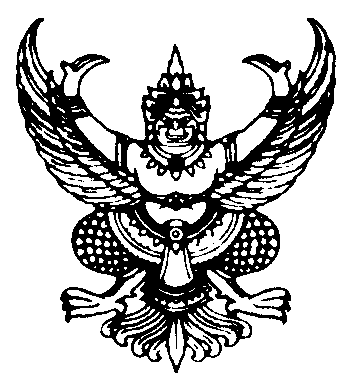 ที่ มท 0816.3/ว	กรมส่งเสริมการปกครองท้องถิ่น	ถนนนครราชสีมา  กทม. 10300						          มิถุนายน  2565เรื่อง  โครงการพัฒนาครูและโรงเรียนเพื่อยกระดับคุณภาพการศึกษาอย่างต่อเนื่อง รุ่นที่ 2เรียน  ผู้ว่าราชการจังหวัด (ตามรายชื่อแนบท้าย)อ้างถึง  หนังสือกรมส่งเสริมการปกครองท้องถิ่น ที่ มท ๐๘๑๖.๓/ว ๑750 ลงวันที่ 16 มิถุนายน ๒๕๖๓สิ่งที่ส่งมาด้วย  รายชื่อสถานศึกษาที่เข้าร่วมโครงการ	                                                     จำนวน  1  ชุด	ตามที่กรมส่งเสริมการปกครองท้องถิ่นได้ขอความร่วมมือจังหวัดแจ้งองค์กรปกครองส่วนท้องถิ่น 
ที่มีโรงเรียนในสังกัดและได้รับการคัดเลือกเข้าร่วมโครงการพัฒนาครูและโรงเรียนเพื่อยกระดับคุณภาพการศึกษา
อย่างต่อเนื่อง รุ่นที่ ๒ เพื่อให้เกิดการพัฒนาโรงเรียนทั้งระบบ (Whole School Approach) ทั้งด้านการบริหาร
จัดการ และการจัดการเรียนการสอนในชั้นเรียนในโรงเรียนขนาดกลางที่มีเด็กด้อยโอกาส และยกระดับคุณภาพ
โรงเรียน เพื่อลดความเหลื่อมล้ำ ในพื้นที่เป้าหมาย 43 จังหวัด โดยเริ่มดำเนินการตั้งแต่ปีงบประมาณ พ.ศ. 2563 
เป็นต้นมา นั้น  	กรมส่งเสริมการปกครองท้องถิ่นขอเรียนว่า การดำเนินโครงการพัฒนาครูและโรงเรียนเพื่อยกระดับ
คุณภาพการศึกษาอย่างต่อเนื่อง รุ่นที่ ๒ ในปีงบประมาณ พ.ศ. 2565 กองทุนเพื่อความเสมอภาคทางการศึกษา
ได้สนับสนุนงบประมาณดำเนินโครงการต่อเนื่องเป็นปีที่ 3 โดยมีหลักการเพื่อพัฒนาโรงเรียนทั้งระบบ (Whole
School Approach) ภายใต้การสนับสนุนของโค้ชหรือพี่เลี้ยง เพื่อพัฒนาผู้บริหารสถานศึกษาให้เป็นผู้นำ
การเปลี่ยนแปลงขององค์กร เสริมสร้างสมรรถนะของครูผู้สอนให้สามารถจัดการสอนแบบ Active Learning
เพื่อพัฒนาทักษะในศตวรรษที่ 21 ของผู้เรียนซึ่งจะเป็นประโยชน์ต่อการพัฒนาคุณภาพผู้เรียนโดยตรง 
ขอความร่วมมือจังหวัดกำกับดูแลองค์กรปกครองส่วนท้องถิ่นที่มีโรงเรียนเข้าร่วมโครงการ พิจารณา
ให้ความสำคัญในการดำเนินการตามโครงการดังกล่าวอย่างต่อเนื่อง ตามกรอบระยะเวลาและงบประมาณ
ที่ได้รับการสนับสนุนจากกองทุนเพื่อความเสมอภาคทางการศึกษา โดยขอให้กำชับผู้บริหารสถานศึกษา และครู 
ให้ความสำคัญในการขับเคลื่อนการดำเนินการเพื่อให้เกิดประโยชน์ในการพัฒนาคุณภาพการศึกษาท้องถิ่น
กรณี โรงเรียนใดมีปัญหาอุปสรรคในการดำเนินการ ให้รายงานกรมส่งเสริมการปกครองท้องถิ่นทราบ 
รายละเอียดปรากฏตามสิ่งที่ส่งมาด้วย	จึงเรียนมาเพื่อโปรดพิจารณา 				    ขอแสดงความนับถือ                                                       อธิบดีกรมส่งเสริมการปกครองท้องถิ่นกองส่งเสริมและพัฒนาการจัดการศึกษาท้องถิ่นกลุ่มงานส่งเสริมการจัดการศึกษาท้องถิ่นโทร. ๐-๒๒๔๑-๙000 ต่อ 5312 โทรสาร 0-2240-9021-3 ต่อ 218ไปรษณีย์อิเล็กทรอนิกส์ saraban@dla.go.th 